Aleta DossMathematical Mindset: Assignment #9January 2018Choosing the Right FunctionTraditionally, I would give students a lengthy handout to practice graphing different functions and finding the intersections point of any system of functions. The task is difficult, as many different types of functions are included, such as linear, circle, quadratic, piecewise, square root, cubic root, step, absolute value, constant horizontal, and constant vertical functions. Finding solutions to systems with non-linear functions is challenging and some systems do not have solutions, some cannot be solved algebraically, or the solution cannot be found using the algebraic techniques we know. For example, algebraically combining: y = ln x and y = (x^5-4x+7)^(3/4) is not an option for my students. Students were overwhelmed with the cumulative nature of the task and felt defeated while trying to solve the problems. Sadly, some students respond to more complex tasks simply by skipping them, and hoping that they will not need to apply the information another time.Instead, I designed a project that incorporates finding solutions both graphically and algebraically. Graphing adds a visual component. I ask students to complete the graphs using Desmos because they need to be comfortable with this tool for their state test. Most students have the Desmos app downloaded on their phone, and I also have one Ipad available. The free tool is easy to use and graphs functions which are not solved for “y.” Graphing calculators are limited to functions expresses as y = … and some functions such as circles are often expressed in the form (x-a)^2+(y-b)^2 = r^2.Also, students can choose which equations to pair and solve. Choice is powerful as it adds interest to what could otherwise be a dull learning task. The choice element also opens the task allowing students to complete it in many different ways. An element of strategy is involved as students need to solve at least four of their pairs of functions with algebra. They must carefully choose where and how to use the “easier” functions, such as a constant horizontal function, in order to create pairs that can be solved algebraically. The task becomes a fun puzzle.When I passed out the work, I was surprised by the response of my students. I would have thought it common place to find my advanced students complaining about the difficulty involved in the graphing project. They did not. Instead, students took the challenge and turned in EXCELLENT work. Projects were neat, complete, and reflected dedicated time spent learning. Many did not choose simple equations, but signed themselves up for the extra work of harder functions. For students it was an excellent low-floor, high ceiling task. Every student had the skills to begin solving especially using their calculator as a tool to aid their thinking. No one commented on the natural complexity of combining a whole semester’s worth of functions. Instead, the students seemed to enjoy the opportunity to reason through the solutions. They focused for long periods of time, working out the relationships between complex functions. I was amazed at how open-ended questions led my students to think more deeply. I believe that my students learned more through completing this task, and they enjoyed it! Project – A CCSS Review of GraphingSelect two of the functions listed below and find their intersections graphically and, if possible, algebraically. You must solve at least 4 of the systems algebraically. Use www.desmos.com to graph each.Linear, circle, quadratic, piecewise, square root, cubic root, step function, absolute value, constant horizontal function, constant vertical functionScoring Guide:All equation are correctly included.1	2	3	4	5	6Algebraic solutions are accurate.1	2	3	4	5	6Graphic solutions are accurate and completed with the Desmos calculator.1	2	3	4	5	6Work is neatly presented and readable.1	2	3	4	5	6Student answers may vary. The following are examples.	solutions:  (1.56,2.43) (-2.56,6.56)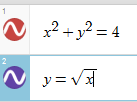 y= x2, y=the cubic root of x solution:   (0,0)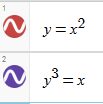 Note the tricky way to graph a cubic root on Desmos.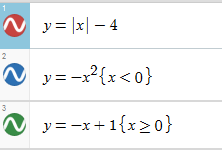 					solutions: (1.56,-2.44) (2.5,-1.5)Greatest integer function x, x=1 	solution: (1,1)y=x+5, y=3				solution: (-2,3)Examples of answers with graphing1) 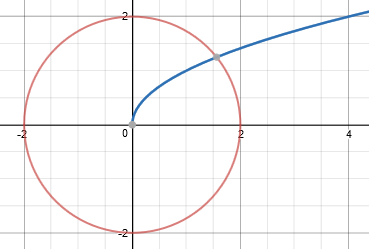 2) (y3=x)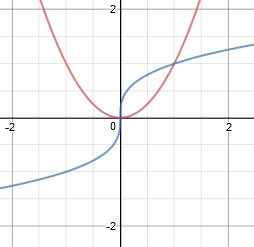 3) 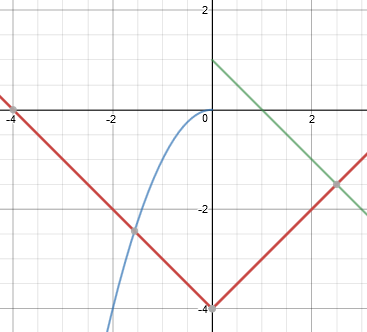 4) https://www.desmos.com/calculator/zxqltmiej3 (The above site is a good example of a floor step function.)5) 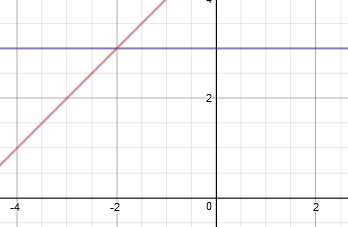 